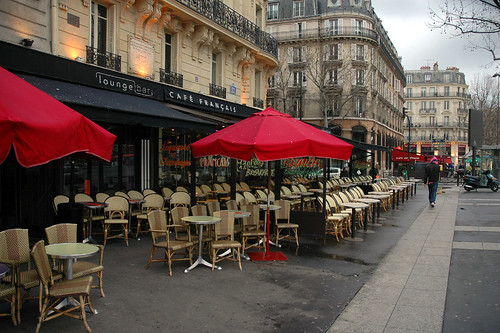 Y5 French Enrichment HomeworkDesign and illustrate a menu for a French café, and write a short role play to go with it.Success Criteria:Include drinksInclude breaksfast foodsInclude lunch foodsCheck to see that you have the correct gender for each wordThe role play should include a waiter/waitress and customer